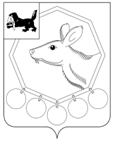 27.03.2018 № 70п/18РОССИЙСКАЯ ФЕДЕРАЦИЯИРКУТСКАЯ ОБЛАСТЬ«БАЯНДАЕВСКИЙ РАЙОН»МЭРПОСТАНОВЛЕНИЕО ВНЕСЕНИИ ИЗМЕНЕНИЙ В МУНИЦИПАЛЬНУЮ ПРОГРАММУ «УСТОЙЧИВОЕ РАЗВИТИЕ СЕЛЬСКИХ ТЕРРИТОРИЙ МУНИЦИПАЛЬНОГО ОБРАЗОВАНИЯ «БАЯНДАЕВСКИЙ РАЙОН» НА 2014-2020 ГОДЫ»Руководствуясь Бюджетным кодексом РФ, ст. ст. 33, 48 Устава муниципального образования «Баяндаевский район», Положением о порядке принятия решений о разработке муниципальных программ МО «Баяндаевский район» и их формирования и реализации, утвержденным постановлением мэра МО «Баяндаевский район» от 18.02.2015 № 37,ПОСТАНОВЛЯЮ:1. Внести следующие изменения в муниципальную программу «Устойчивое развитие сельских территорий муниципального образования «Баяндаевский район», утвержденную постановлением мэра МО «Баяндаевский район» от 19.03.2014 № 48 (далее – программа):1.1. Раздел 1 Паспорт программы изложить в новой редакции (Прилагается);1.2. Приложение № 1,2 к программе изложить в новой редакции (Прилагается).2. Опубликовать настоящее постановление в районной газете «Заря» и разместить на официальном сайте МО «Баяндаевский район» в информационно-телекоммуникационной сети «Интернет».3. Контроль за исполнением настоящего постановления возложить на заместителя мэра МО «Баяндаевский район» по экономическому развитию Еликова В.Т.И.о. Мэра МО «Баяндаевский район»В.Р. МоноевПриложение к постановлению мэраМО «Баяндаевский район»от 19.03.2014г. № 481.Паспорт программы Наименование муниципальной программы    Муниципальная программа «Устойчивое развитие сельских территорий муниципального образования «Баяндаевский район» на 2014 - 2020 годы»Ответственный исполнитель программы           Отдел сельского хозяйства администрации МО «Баяндаевский район»Участники программы  Отдел сельского хозяйства администрации МО «Баяндаевский район»;Отдел экономики, торговли и лицензирования администрации МО «Баяндаевский район»;Отдел строительства и ЖКХ»Управление образования администрации МО «Баяндаевский район»;Отдел культуры администрации МО «Баяндаевский район»;Муниципальные образования.Цели и задачи Программы  Основные цели Программы:Создание комфортных условий жизнедеятельности в сельской местности;Основными задачами Программы являются:- удовлетворение потребностей сельского населения, в том числе молодых семей и молодых специалистов, в жилье;- повышение уровня комплексного обустройства населенных пунктов, расположенных в сельской местности, объектами социальной и инженерной инфраструктуры;- реализация проектов комплексной компактной застройки;- активизация граждан, проживающих в сельской местности.Сроки реализации    программы2014 - 2020 гг.Ресурсное обеспечение программыОбщий объем финансирования за счет всех  источников  - 347896,1 тыс. руб., в том числе по годам:2014г. – 400,1 тыс. руб.2015г. – 5950,0 тыс. руб.2016г. – 2000,0 тыс. руб.2017г. – 27800,6 тыс. руб.2018г. – 89587,4 тыс. руб.2019г. – 185542,4 тыс. руб.2020г. –  36615,6 тыс. руб.за счет средств федерального  бюджета – 153746,0 тыс. руб., в том числе по годам: 2014г. – 91,7 тыс. руб.2015г. – 0 тыс. руб.2016г. – 0 тыс. руб.2017г. –18960,6 тыс. руб.2018г. – 17286,2 тыс. руб.2019г. – 106262,6- тыс. руб.2020г. – 11144,9 тыс. руб.за счет средств областного  бюджета  -   178670,2 тыс. руб., в том числе по годам: 2014г. – 143,4 тыс. руб.2015г. – 5545,0 тыс. руб.2016г. – 0 тыс. руб.2017г. – 4165,8 тыс. руб.2018г. – 68888,9 тыс. руб.2019г. – 77289,8 тыс. руб.2020г. – 22637,3 тыс. руб. за счет средств  местного  бюджета  - 11963,2 тыс. руб., в том числе по годам:2014г. – 11,0 тыс. руб.2015г. – 22,0 тыс. руб.2016г. – 2000 тыс. руб.2017г. – 3859,0 тыс. руб.2018г. – 3412,3 тыс. руб.2019г. – 1990,0 тыс. руб.2020г. – 668,9 тыс. руб.за счет внебюджетных источников  -   3516,7 тыс. руб., в том числе по годам: 2014г. –154,0 тыс. руб.2015г. – 383,0 тыс. руб.2016г. – 0 тыс. руб.2017г. – 815,2 тыс. руб.2018г. –0 тыс. руб.2019г. –0 тыс. руб.2020г. – 2164,5 тыс. руб.Целевые индикаторы. Ожидаемые конечные результаты реализации программы, выраженные в количественно измеримых показателях                     ввод в действие общеобразовательных учреждений на 0,2 тыс. ученических мест;ввод в действие 3 ед.плоскостных спортивных сооружений;прирост сельского населения, обеспеченногоплоскостными спортивными сооружениями на 8,5%;ввод в действие учреждений культурно-досугового типа на 0,1 тыс. мест;увеличение поголовья КРС в крестьянском хозяйстве ИП Гончарук А.В.;прирост производства молока в крестьянском хозяйстве ИП Гончарук А.В;прирост объема продаж молока в хозяйстве ИП Гончарук А.В.увеличение уровня обеспеченности сельскогонаселения питьевой водой до 85 процентов; реализация 11 проектов местных инициатив граждан, проживающих в сельской местности,получивших грантовую поддержку.Приложение № 1 к муниципальной программе "Устойчивое развитие сельских территорий МО "Баяндаевский район" на 2014- 2020 годы"Приложение № 1 к муниципальной программе "Устойчивое развитие сельских территорий МО "Баяндаевский район" на 2014- 2020 годы"Приложение № 1 к муниципальной программе "Устойчивое развитие сельских территорий МО "Баяндаевский район" на 2014- 2020 годы"Приложение № 1 к муниципальной программе "Устойчивое развитие сельских территорий МО "Баяндаевский район" на 2014- 2020 годы"Приложение № 1 к муниципальной программе "Устойчивое развитие сельских территорий МО "Баяндаевский район" на 2014- 2020 годы"Приложение № 1 к муниципальной программе "Устойчивое развитие сельских территорий МО "Баяндаевский район" на 2014- 2020 годы"Приложение № 1 к муниципальной программе "Устойчивое развитие сельских территорий МО "Баяндаевский район" на 2014- 2020 годы"Приложение № 1 к муниципальной программе "Устойчивое развитие сельских территорий МО "Баяндаевский район" на 2014- 2020 годы"Приложение № 1 к муниципальной программе "Устойчивое развитие сельских территорий МО "Баяндаевский район" на 2014- 2020 годы"Приложение № 1 к муниципальной программе "Устойчивое развитие сельских территорий МО "Баяндаевский район" на 2014- 2020 годы"СИСТЕМА ПРОГРАММНЫХ МЕРОПРИЯТИЙ СИСТЕМА ПРОГРАММНЫХ МЕРОПРИЯТИЙ СИСТЕМА ПРОГРАММНЫХ МЕРОПРИЯТИЙ СИСТЕМА ПРОГРАММНЫХ МЕРОПРИЯТИЙ СИСТЕМА ПРОГРАММНЫХ МЕРОПРИЯТИЙ СИСТЕМА ПРОГРАММНЫХ МЕРОПРИЯТИЙ СИСТЕМА ПРОГРАММНЫХ МЕРОПРИЯТИЙ СИСТЕМА ПРОГРАММНЫХ МЕРОПРИЯТИЙ СИСТЕМА ПРОГРАММНЫХ МЕРОПРИЯТИЙ СИСТЕМА ПРОГРАММНЫХ МЕРОПРИЯТИЙ СИСТЕМА ПРОГРАММНЫХ МЕРОПРИЯТИЙ СИСТЕМА ПРОГРАММНЫХ МЕРОПРИЯТИЙ СИСТЕМА ПРОГРАММНЫХ МЕРОПРИЯТИЙ СИСТЕМА ПРОГРАММНЫХ МЕРОПРИЯТИЙ СИСТЕМА ПРОГРАММНЫХ МЕРОПРИЯТИЙ СИСТЕМА ПРОГРАММНЫХ МЕРОПРИЯТИЙ Наименование муниципальной программы: «Устойчивое развитие сельских территорий МО "Баяндаевский район"на 2014-2020 годы"Наименование муниципальной программы: «Устойчивое развитие сельских территорий МО "Баяндаевский район"на 2014-2020 годы"Наименование муниципальной программы: «Устойчивое развитие сельских территорий МО "Баяндаевский район"на 2014-2020 годы"Наименование муниципальной программы: «Устойчивое развитие сельских территорий МО "Баяндаевский район"на 2014-2020 годы"Наименование муниципальной программы: «Устойчивое развитие сельских территорий МО "Баяндаевский район"на 2014-2020 годы"Наименование муниципальной программы: «Устойчивое развитие сельских территорий МО "Баяндаевский район"на 2014-2020 годы"Наименование муниципальной программы: «Устойчивое развитие сельских территорий МО "Баяндаевский район"на 2014-2020 годы"Наименование муниципальной программы: «Устойчивое развитие сельских территорий МО "Баяндаевский район"на 2014-2020 годы"Наименование муниципальной программы: «Устойчивое развитие сельских территорий МО "Баяндаевский район"на 2014-2020 годы"Наименование муниципальной программы: «Устойчивое развитие сельских территорий МО "Баяндаевский район"на 2014-2020 годы"Наименование муниципальной программы: «Устойчивое развитие сельских территорий МО "Баяндаевский район"на 2014-2020 годы"Наименование муниципальной программы: «Устойчивое развитие сельских территорий МО "Баяндаевский район"на 2014-2020 годы"Наименование муниципальной программы: «Устойчивое развитие сельских территорий МО "Баяндаевский район"на 2014-2020 годы"Наименование муниципальной программы: «Устойчивое развитие сельских территорий МО "Баяндаевский район"на 2014-2020 годы"Наименование муниципальной программы: «Устойчивое развитие сельских территорий МО "Баяндаевский район"на 2014-2020 годы"Наименование муниципальной программы: «Устойчивое развитие сельских территорий МО "Баяндаевский район"на 2014-2020 годы"Ответственный исполнитель: Отдел сельского хозяйства администрации МО "Баяндаевский район"Ответственный исполнитель: Отдел сельского хозяйства администрации МО "Баяндаевский район"Ответственный исполнитель: Отдел сельского хозяйства администрации МО "Баяндаевский район"Ответственный исполнитель: Отдел сельского хозяйства администрации МО "Баяндаевский район"Ответственный исполнитель: Отдел сельского хозяйства администрации МО "Баяндаевский район"Ответственный исполнитель: Отдел сельского хозяйства администрации МО "Баяндаевский район"Ответственный исполнитель: Отдел сельского хозяйства администрации МО "Баяндаевский район"Ответственный исполнитель: Отдел сельского хозяйства администрации МО "Баяндаевский район"Ответственный исполнитель: Отдел сельского хозяйства администрации МО "Баяндаевский район"Ответственный исполнитель: Отдел сельского хозяйства администрации МО "Баяндаевский район"Ответственный исполнитель: Отдел сельского хозяйства администрации МО "Баяндаевский район"Ответственный исполнитель: Отдел сельского хозяйства администрации МО "Баяндаевский район"Ответственный исполнитель: Отдел сельского хозяйства администрации МО "Баяндаевский район"Ответственный исполнитель: Отдел сельского хозяйства администрации МО "Баяндаевский район"Ответственный исполнитель: Отдел сельского хозяйства администрации МО "Баяндаевский район"Ответственный исполнитель: Отдел сельского хозяйства администрации МО "Баяндаевский район"Наименование государственной программы, подпрограммы государственной программы, долгосрочной целевой программы (подпрограммы долгосрочной целевой программы), ведомственной целевой программы, основного мероприятия, мероприятияИсточники финансированияИсточники финансированияИсточники финансированияРасходы (тыс.руб.), годыРасходы (тыс.руб.), годыРасходы (тыс.руб.), годыРасходы (тыс.руб.), годыРасходы (тыс.руб.), годыРасходы (тыс.руб.), годыРасходы (тыс.руб.), годыРасходы (тыс.руб.), годыРасходы (тыс.руб.), годыРасходы (тыс.руб.), годыРасходы (тыс.руб.), годыРасходы (тыс.руб.), годыНаименование государственной программы, подпрограммы государственной программы, долгосрочной целевой программы (подпрограммы долгосрочной целевой программы), ведомственной целевой программы, основного мероприятия, мероприятияИсточники финансированияИсточники финансированияИсточники финансирования20142014201520152016201620172017201820192020Всего133344556677891011Программа «Устойчивое развитие сельских территорий Иркутской области на 2014-2020 годы»всеговсеговсего400,1400,15 950,05 950,02 000,02 000,027 800,627 800,689 587,4185 542,436 615,6347 896,10Программа «Устойчивое развитие сельских территорий Иркутской области на 2014-2020 годы»федеральный бюджет (ФБ)федеральный бюджет (ФБ)федеральный бюджет (ФБ)91,791,70,00,00,00,018 960,618 960,617 286,2106 262,611 144,9153 746,00Программа «Устойчивое развитие сельских территорий Иркутской области на 2014-2020 годы»областной бюджет (ОБ)областной бюджет (ОБ)областной бюджет (ОБ)143,4143,45 545,05 545,00,00,04 165,84 165,868 888,977 289,822 637,3178 670,20Программа «Устойчивое развитие сельских территорий Иркутской области на 2014-2020 годы»местный бюджет (МБ)местный бюджет (МБ)местный бюджет (МБ)11,011,022,022,02 000,02 000,03 859,03 859,03 412,31 990,0668,911 963,20Программа «Устойчивое развитие сельских территорий Иркутской области на 2014-2020 годы»иные источники (ИИ)иные источники (ИИ)иные источники (ИИ)154,0154,0383,0383,00,00,0815,2815,20,00,02 164,53 516,70Основное мероприятие "Создание системы обеспечения жильем проживающих и желающих проживать в сельской местности и закрепление в сельской местности молодых семей и молодых специалистов"всеговсеговсего0,00,00,00,00,00,00,00,00,00,08 017,28 017,2Основное мероприятие "Создание системы обеспечения жильем проживающих и желающих проживать в сельской местности и закрепление в сельской местности молодых семей и молодых специалистов"федеральный бюджет (ФБ)федеральный бюджет (ФБ)федеральный бюджет (ФБ)0,00,00,00,00,00,00,00,00,00,02 693,92 693,9Основное мероприятие "Создание системы обеспечения жильем проживающих и желающих проживать в сельской местности и закрепление в сельской местности молодых семей и молодых специалистов"областной бюджет (ОБ)областной бюджет (ОБ)областной бюджет (ОБ)0,00,00,00,00,00,00,00,00,00,02 918,32 918,3Основное мероприятие "Создание системы обеспечения жильем проживающих и желающих проживать в сельской местности и закрепление в сельской местности молодых семей и молодых специалистов"местный бюджет (МБ)местный бюджет (МБ)местный бюджет (МБ)0,00,00,00,00,00,00,00,00,00,0240,5240,5Основное мероприятие "Создание системы обеспечения жильем проживающих и желающих проживать в сельской местности и закрепление в сельской местности молодых семей и молодых специалистов"иные источники (ИИ)иные источники (ИИ)иные источники (ИИ)0,00,00,00,00,00,00,00,00,00,02 164,52 164,5Предоставление субсидий на софинсирование расходных обязательств по строительству (приобретению) жилья, предоставляемого молодым семьям и молодым специалистам по договору найма жилого помещениявсеговсеговсего0,00,00,00,00,00,00,00,00,00,08 017,28 017,2Предоставление субсидий на софинсирование расходных обязательств по строительству (приобретению) жилья, предоставляемого молодым семьям и молодым специалистам по договору найма жилого помещенияфедеральный бюджет (ФБ)федеральный бюджет (ФБ)федеральный бюджет (ФБ)0,00,00,00,00,00,00,00,00,00,02 693,92 693,9Предоставление субсидий на софинсирование расходных обязательств по строительству (приобретению) жилья, предоставляемого молодым семьям и молодым специалистам по договору найма жилого помещенияобластной бюджет (ОБ)областной бюджет (ОБ)областной бюджет (ОБ)0,00,00,00,00,00,00,00,00,00,02 918,32 918,3Предоставление субсидий на софинсирование расходных обязательств по строительству (приобретению) жилья, предоставляемого молодым семьям и молодым специалистам по договору найма жилого помещенияместный бюджет (МБ)местный бюджет (МБ)местный бюджет (МБ)0,00,00,00,00,00,00,00,00,00,0240,5240,5Предоставление субсидий на софинсирование расходных обязательств по строительству (приобретению) жилья, предоставляемого молодым семьям и молодым специалистам по договору найма жилого помещенияиные источники (ИИ)иные источники (ИИ)иные источники (ИИ)0,00,00,00,00,00,00,00,00,00,02 164,52 164,5Основное мероприятие "Комплексное обустройство населенных пунктов объектами социальной и инженерной ифраструктурывсеговсеговсего0,00,00,00,00,00,0815,2815,289 587,471 284,828 598,4190 285,8Основное мероприятие "Комплексное обустройство населенных пунктов объектами социальной и инженерной ифраструктурыфедеральный бюджет (ФБ)федеральный бюджет (ФБ)федеральный бюджет (ФБ)0,00,00,00,00,00,00,00,017 286,2106 262,68 451,0131 999,8Основное мероприятие "Комплексное обустройство населенных пунктов объектами социальной и инженерной ифраструктурыобластной бюджет (ОБ)областной бюджет (ОБ)областной бюджет (ОБ)0,00,00,00,00,00,00,00,068 888,977 289,819 719,0165 897,7Основное мероприятие "Комплексное обустройство населенных пунктов объектами социальной и инженерной ифраструктурыместный бюджет (МБ)местный бюджет (МБ)местный бюджет (МБ)0,00,00,00,00,00,00,00,03 412,31 990,0428,45 830,7Основное мероприятие "Комплексное обустройство населенных пунктов объектами социальной и инженерной ифраструктурыиные источники (ИИ)иные источники (ИИ)иные источники (ИИ)0,00,00,00,00,00,0815,2815,20,00,00,0815,2Развитие сети общеобразовательных учрежденийвсеговсеговсего0,00,00,00,00,00,00,00,00,025 742,40,025 742,4Развитие сети общеобразовательных учрежденийфедеральный бюджет (ФБ)федеральный бюджет (ФБ)федеральный бюджет (ФБ)0,00,00,00,00,00,00,00,00,082 600,00,082 600,0Развитие сети общеобразовательных учрежденийобластной бюджет (ОБ)областной бюджет (ОБ)областной бюджет (ОБ)0,00,00,00,00,00,00,00,00,056 400,00,056 400,0Развитие сети общеобразовательных учрежденийместный бюджет (МБ)местный бюджет (МБ)местный бюджет (МБ)0,00,00,00,00,00,00,00,00,01 000,00,01 000,0Развитие сети общеобразовательных учрежденийиные источники (ИИ)иные источники (ИИ)иные источники (ИИ)0,00,00,00,00,00,00,00,00,00,00,00,0Строительство школы в с. Бадагуй на 100 мествсеговсеговсего0,00,00,00,00,00,00,00,00,0140 000,00,0140 000,0Строительство школы в с. Бадагуй на 100 местфедеральный бюджет (ФБ)федеральный бюджет (ФБ)федеральный бюджет (ФБ)0,00,00,00,00,00,00,00,00,082 600,00,082 600,0Строительство школы в с. Бадагуй на 100 местобластной бюджет (ОБ)областной бюджет (ОБ)областной бюджет (ОБ)0,00,00,00,00,00,00,00,00,056 400,00,056 400,0Строительство школы в с. Бадагуй на 100 местместный бюджет (МБ)местный бюджет (МБ)местный бюджет (МБ)0,00,00,00,00,00,00,00,00,01 000,00,01 000,0Строительство школы в с. Бадагуй на 100 местиные источники (ИИ)иные источники (ИИ)иные источники (ИИ)0,00,00,00,00,00,00,00,00,00,00,00,0Развитие сети фельдшерско-акушерских пунктов и (или) офисов врачей общей практикивсеговсеговсего0,00,00,00,00,00,00,00,012 871,225 742,40,038 613,6Развитие сети фельдшерско-акушерских пунктов и (или) офисов врачей общей практикифедеральный бюджет (ФБ)федеральный бюджет (ФБ)федеральный бюджет (ФБ)0,00,00,00,00,00,00,00,09 009,818 019,60,027 029,4Развитие сети фельдшерско-акушерских пунктов и (или) офисов врачей общей практикиобластной бюджет (ОБ)областной бюджет (ОБ)областной бюджет (ОБ)0,00,00,00,00,00,00,00,03 861,47 722,80,011 584,2Развитие сети фельдшерско-акушерских пунктов и (или) офисов врачей общей практикиместный бюджет (МБ)местный бюджет (МБ)местный бюджет (МБ)0,00,00,00,00,00,00,00,00,00,00,00,0Развитие сети фельдшерско-акушерских пунктов и (или) офисов врачей общей практикииные источники (ИИ)иные источники (ИИ)иные источники (ИИ)0,00,00,00,00,00,00,00,00,00,00,00,0Строительство ФАП с. Половинка Баяндаевский  района на 15 посещений в сменувсеговсеговсего0,00,00,00,00,00,00,00,00,06 435,60,06 435,6Строительство ФАП с. Половинка Баяндаевский  района на 15 посещений в сменуфедеральный бюджет (ФБ)федеральный бюджет (ФБ)федеральный бюджет (ФБ)0,00,00,00,00,00,00,00,00,04 504,90,04 504,9Строительство ФАП с. Половинка Баяндаевский  района на 15 посещений в сменуобластной бюджет (ОБ)областной бюджет (ОБ)областной бюджет (ОБ)0,00,00,00,00,00,00,00,00,01 930,70,01 930,7Строительство ФАП с. Половинка Баяндаевский  района на 15 посещений в сменуместный бюджет (МБ)местный бюджет (МБ)местный бюджет (МБ)0,00,00,00,00,00,00,00,00,00,00,00,0Строительство ФАП с. Половинка Баяндаевский  района на 15 посещений в сменуиные источники (ИИ)иные источники (ИИ)иные источники (ИИ)0,00,00,00,00,00,00,00,00,00,00,00,0Строительство ФАП с. Нухунур Баяндаевского  района на 5 посещений в сменувсеговсеговсего0,00,00,00,00,00,00,00,06 435,60,00,06 435,6Строительство ФАП с. Нухунур Баяндаевского  района на 5 посещений в сменуфедеральный бюджет (ФБ)федеральный бюджет (ФБ)федеральный бюджет (ФБ)0,00,00,00,00,00,00,00,04 504,90,00,04 504,9Строительство ФАП с. Нухунур Баяндаевского  района на 5 посещений в сменуобластной бюджет (ОБ)областной бюджет (ОБ)областной бюджет (ОБ)0,00,00,00,00,00,00,00,01 930,70,00,01 930,7Строительство ФАП с. Нухунур Баяндаевского  района на 5 посещений в сменуместный бюджет (МБ)местный бюджет (МБ)местный бюджет (МБ)0,00,00,00,00,00,00,00,00,00,00,00,0Строительство ФАП с. Нухунур Баяндаевского  района на 5 посещений в сменуиные источники (ИИ)иные источники (ИИ)иные источники (ИИ)0,00,00,00,00,00,00,00,00,00,00,00,0Строительство ФАП д. Тухум Баяндаевский  района на 5 посещений в сменувсеговсеговсего0,00,00,00,00,00,00,00,00,06 435,60,06 435,6Строительство ФАП д. Тухум Баяндаевский  района на 5 посещений в сменуфедеральный бюджет (ФБ)федеральный бюджет (ФБ)федеральный бюджет (ФБ)0,00,00,00,00,00,00,00,00,04 504,90,04 504,9Строительство ФАП д. Тухум Баяндаевский  района на 5 посещений в сменуобластной бюджет (ОБ)областной бюджет (ОБ)областной бюджет (ОБ)0,00,00,00,00,00,00,00,00,01 930,70,01 930,7Строительство ФАП д. Тухум Баяндаевский  района на 5 посещений в сменуместный бюджет (МБ)местный бюджет (МБ)местный бюджет (МБ)0,00,00,00,00,00,00,00,00,00,00,00,0Строительство ФАП д. Тухум Баяндаевский  района на 5 посещений в сменуиные источники (ИИ)иные источники (ИИ)иные источники (ИИ)0,00,00,00,00,00,00,00,00,00,00,00,0Строительство ФАП с. Елининск Баяндаевского  района на 5 посещений в сменувсеговсеговсего0,00,00,00,00,00,00,00,00,06 435,60,06 435,6Строительство ФАП с. Елининск Баяндаевского  района на 5 посещений в сменуфедеральный бюджет (ФБ)федеральный бюджет (ФБ)федеральный бюджет (ФБ)0,00,00,00,00,00,00,00,00,04 504,90,04 504,9Строительство ФАП с. Елининск Баяндаевского  района на 5 посещений в сменуобластной бюджет (ОБ)областной бюджет (ОБ)областной бюджет (ОБ)0,00,00,00,00,00,00,00,00,01 930,70,01 930,7Строительство ФАП с. Елининск Баяндаевского  района на 5 посещений в сменуместный бюджет (МБ)местный бюджет (МБ)местный бюджет (МБ)0,00,00,00,00,00,00,00,00,00,00,00,0Строительство ФАП с. Елининск Баяндаевского  района на 5 посещений в сменуиные источники (ИИ)иные источники (ИИ)иные источники (ИИ)0,00,00,00,00,00,00,00,00,00,00,00,0Строительство ФАП д. Улан Баяндаевского  района на 10 посещений в сменувсеговсеговсего0,00,00,00,00,00,00,00,00,06 435,60,06 435,6Строительство ФАП д. Улан Баяндаевского  района на 10 посещений в сменуфедеральный бюджет (ФБ)федеральный бюджет (ФБ)федеральный бюджет (ФБ)0,00,00,00,00,00,00,00,00,04 504,90,04 504,9Строительство ФАП д. Улан Баяндаевского  района на 10 посещений в сменуобластной бюджет (ОБ)областной бюджет (ОБ)областной бюджет (ОБ)0,00,00,00,00,00,00,00,00,01 930,70,01 930,7Строительство ФАП д. Улан Баяндаевского  района на 10 посещений в сменуместный бюджет (МБ)местный бюджет (МБ)местный бюджет (МБ)0,00,00,00,00,00,00,00,00,00,00,00,0Строительство ФАП д. Улан Баяндаевского  района на 10 посещений в сменуиные источники (ИИ)иные источники (ИИ)иные источники (ИИ)0,00,00,00,00,00,00,00,00,00,00,00,0Строительство ФАП с. Шаманка Баяндаевского  района на 15 посещений в сменувсеговсеговсего0,00,00,00,00,00,00,00,06 435,60,00,06 435,6Строительство ФАП с. Шаманка Баяндаевского  района на 15 посещений в сменуфедеральный бюджет (ФБ)федеральный бюджет (ФБ)федеральный бюджет (ФБ)0,00,00,00,00,00,00,00,04 504,90,00,04 504,9Строительство ФАП с. Шаманка Баяндаевского  района на 15 посещений в сменуобластной бюджет (ОБ)областной бюджет (ОБ)областной бюджет (ОБ)0,00,00,00,00,00,00,00,01 930,70,00,01 930,7Строительство ФАП с. Шаманка Баяндаевского  района на 15 посещений в сменуместный бюджет (МБ)местный бюджет (МБ)местный бюджет (МБ)0,00,00,00,00,00,00,00,00,00,00,00,0Строительство ФАП с. Шаманка Баяндаевского  района на 15 посещений в сменуиные источники (ИИ)иные источники (ИИ)иные источники (ИИ)0,00,00,00,00,00,00,00,00,00,00,00,0Развитие сети плоскостных спортивных сооруженийвсеговсеговсего0,00,00,00,00,00,00,00,012 000,00,00,012 000,0Развитие сети плоскостных спортивных сооруженийфедеральный бюджет (ФБ)федеральный бюджет (ФБ)федеральный бюджет (ФБ)0,00,00,00,00,00,00,00,08 276,40,00,08 276,4Развитие сети плоскостных спортивных сооруженийобластной бюджет (ОБ)областной бюджет (ОБ)областной бюджет (ОБ)0,00,00,00,00,00,00,00,03 547,10,00,03 547,1Развитие сети плоскостных спортивных сооруженийместный бюджет (МБ)местный бюджет (МБ)местный бюджет (МБ)0,00,00,00,00,00,00,00,0176,50,00,0176,5Развитие сети плоскостных спортивных сооруженийиные источники (ИИ)иные источники (ИИ)иные источники (ИИ)0,00,00,00,00,00,00,00,00,00,00,00,0Строительство хоккейного корта в с. Хогот МО "Хогот" с единовременной пропускной способностью 25чел.всеговсеговсего0,00,00,00,00,00,00,00,05 000,00,00,05 000,0Строительство хоккейного корта в с. Хогот МО "Хогот" с единовременной пропускной способностью 25чел.федеральный бюджет (ФБ)федеральный бюджет (ФБ)федеральный бюджет (ФБ)0,00,00,00,00,00,00,00,03 448,40,00,03 448,4Строительство хоккейного корта в с. Хогот МО "Хогот" с единовременной пропускной способностью 25чел.областной бюджет (ОБ)областной бюджет (ОБ)областной бюджет (ОБ)0,00,00,00,00,00,00,00,01 477,90,00,01 477,9Строительство хоккейного корта в с. Хогот МО "Хогот" с единовременной пропускной способностью 25чел.местный бюджет (МБ)местный бюджет (МБ)местный бюджет (МБ)0,00,00,00,00,00,00,00,073,70,00,073,7Строительство хоккейного корта в с. Хогот МО "Хогот" с единовременной пропускной способностью 25чел.иные источники (ИИ)иные источники (ИИ)иные источники (ИИ)0,00,00,00,00,00,00,00,00,00,00,00,0Строительство многофункциональной спортивной площадки с. Люры МО "Люры"всеговсеговсего0,00,00,00,00,00,00,00,03 500,00,00,03 500,0Строительство многофункциональной спортивной площадки с. Люры МО "Люры"федеральный бюджет (ФБ)федеральный бюджет (ФБ)федеральный бюджет (ФБ)0,00,00,00,00,00,00,00,02 414,00,00,02 414,0Строительство многофункциональной спортивной площадки с. Люры МО "Люры"областной бюджет (ОБ)областной бюджет (ОБ)областной бюджет (ОБ)0,00,00,00,00,00,00,00,01 034,60,00,01 034,6Строительство многофункциональной спортивной площадки с. Люры МО "Люры"местный бюджет (МБ)местный бюджет (МБ)местный бюджет (МБ)0,00,00,00,00,00,00,00,051,40,00,051,4Строительство многофункциональной спортивной площадки с. Люры МО "Люры"иные источники (ИИ)иные источники (ИИ)иные источники (ИИ)0,00,00,00,00,00,00,00,00,00,00,00,0Строительство многофункциональной спортивной площадки в с. Хадай  МО "Курумчинский"  с единовременной пропускной способностью 20 человеквсеговсеговсего0,00,00,00,00,00,00,00,03 500,00,00,03 500,0Строительство многофункциональной спортивной площадки в с. Хадай  МО "Курумчинский"  с единовременной пропускной способностью 20 человекфедеральный бюджет (ФБ)федеральный бюджет (ФБ)федеральный бюджет (ФБ)0,00,00,00,00,00,00,00,02 414,00,00,02 414,0Строительство многофункциональной спортивной площадки в с. Хадай  МО "Курумчинский"  с единовременной пропускной способностью 20 человекобластной бюджет (ОБ)областной бюджет (ОБ)областной бюджет (ОБ)0,00,00,00,00,00,00,00,01 034,60,00,01 034,6Строительство многофункциональной спортивной площадки в с. Хадай  МО "Курумчинский"  с единовременной пропускной способностью 20 человекместный бюджет (МБ)местный бюджет (МБ)местный бюджет (МБ)0,00,00,00,00,00,00,00,051,40,00,051,4Строительство многофункциональной спортивной площадки в с. Хадай  МО "Курумчинский"  с единовременной пропускной способностью 20 человекиные источники (ИИ)иные источники (ИИ)иные источники (ИИ)0,00,00,00,00,00,00,00,00,00,00,00,0Развитие сети учреждений культурно-досугового типавсеговсеговсего0,00,00,00,00,00,00,00,00,00,028 598,428 598,4Развитие сети учреждений культурно-досугового типафедеральный бюджет (ФБ)федеральный бюджет (ФБ)федеральный бюджет (ФБ)0,00,00,00,00,00,00,00,00,00,08 451,08 451,0Развитие сети учреждений культурно-досугового типаобластной бюджет (ОБ)областной бюджет (ОБ)областной бюджет (ОБ)0,00,00,00,00,00,00,00,00,00,019 719,019 719,0Развитие сети учреждений культурно-досугового типаместный бюджет (МБ)местный бюджет (МБ)местный бюджет (МБ)0,00,00,00,00,00,00,00,00,00,0428,4428,4Развитие сети учреждений культурно-досугового типаиные источники (ИИ)иные источники (ИИ)иные источники (ИИ)0,00,00,00,00,00,00,00,00,00,00,00,0Строительство Половинского Дома народного творчества на 100 мест в муниципальном образовании "Половинка Баяндаевского районавсеговсеговсего0,00,00,00,00,00,00,00,00,00,028 598,428 598,4Строительство Половинского Дома народного творчества на 100 мест в муниципальном образовании "Половинка Баяндаевского районафедеральный бюджет (ФБ)федеральный бюджет (ФБ)федеральный бюджет (ФБ)0,00,00,00,00,00,00,00,00,00,08 451,08 451,0Строительство Половинского Дома народного творчества на 100 мест в муниципальном образовании "Половинка Баяндаевского районаобластной бюджет (ОБ)областной бюджет (ОБ)областной бюджет (ОБ)0,00,00,00,00,00,00,00,00,00,019 719,019 719,0Строительство Половинского Дома народного творчества на 100 мест в муниципальном образовании "Половинка Баяндаевского районаместный бюджет (МБ)местный бюджет (МБ)местный бюджет (МБ)0,00,00,00,00,00,00,00,00,00,0428,4428,4Строительство Половинского Дома народного творчества на 100 мест в муниципальном образовании "Половинка Баяндаевского районаиные источники (ИИ)иные источники (ИИ)иные источники (ИИ)0,00,00,00,00,00,00,00,00,00,00,00,0Строительство и реконструкция автомобильных дорог, ведущих к общественно значимым объектам сельских населенных пунктов, а также к объектам производства и переработки сельскохозяйственной продукциивсеговсеговсего0,00,00,00,00,00,0815,2815,264 716,200,00,065 531,4Строительство и реконструкция автомобильных дорог, ведущих к общественно значимым объектам сельских населенных пунктов, а также к объектам производства и переработки сельскохозяйственной продукциифедеральный бюджет (ФБ)федеральный бюджет (ФБ)федеральный бюджет (ФБ)0,00,00,00,00,00,00,00,00,00,00,00,0Строительство и реконструкция автомобильных дорог, ведущих к общественно значимым объектам сельских населенных пунктов, а также к объектам производства и переработки сельскохозяйственной продукцииобластной бюджет (ОБ)областной бюджет (ОБ)областной бюджет (ОБ)0,00,00,00,00,00,00,00,061 480,400,00,061 480,4Строительство и реконструкция автомобильных дорог, ведущих к общественно значимым объектам сельских населенных пунктов, а также к объектам производства и переработки сельскохозяйственной продукцииместный бюджет (МБ)местный бюджет (МБ)местный бюджет (МБ)0,00,00,00,00,00,00,00,03 235,80,00,03 235,8Строительство и реконструкция автомобильных дорог, ведущих к общественно значимым объектам сельских населенных пунктов, а также к объектам производства и переработки сельскохозяйственной продукциииные источники (ИИ)иные источники (ИИ)иные источники (ИИ)0,00,00,00,00,00,0815,2815,20,00,00,0815,2Строительство  автомобильной дороги  подъезд к крестьянскому  хозяйству ИП Гончарук А.В.всеговсеговсего0,00,00,00,00,00,0815,2815,264 716,20,00,065 531,4Строительство  автомобильной дороги  подъезд к крестьянскому  хозяйству ИП Гончарук А.В.федеральный бюджет (ФБ)федеральный бюджет (ФБ)федеральный бюджет (ФБ)0,00,00,00,00,00,00,00,00,00,00,00,0Строительство  автомобильной дороги  подъезд к крестьянскому  хозяйству ИП Гончарук А.В.областной бюджет (ОБ)областной бюджет (ОБ)областной бюджет (ОБ)0,00,00,00,00,00,00,00,061 480,400,00,061 480,4Строительство  автомобильной дороги  подъезд к крестьянскому  хозяйству ИП Гончарук А.В.местный бюджет (МБ)местный бюджет (МБ)местный бюджет (МБ)0,00,00,00,00,00,00,00,03 235,80,00,03 235,8Строительство  автомобильной дороги  подъезд к крестьянскому  хозяйству ИП Гончарук А.В.иные источники (ИИ)иные источники (ИИ)иные источники (ИИ)0,00,00,00,00,00,0815,2815,20,00,00,0815,2Развитие водоснабжениявсеговсеговсего0,00,00,00,00,00,00,00,00,019 800,00,019 800,0Развитие водоснабженияфедеральный бюджет (ФБ)федеральный бюджет (ФБ)федеральный бюджет (ФБ)0,00,00,00,00,00,00,00,00,05 643,00,05 643,0Развитие водоснабженияобластной бюджет (ОБ)областной бюджет (ОБ)областной бюджет (ОБ)0,00,00,00,00,00,00,00,00,013 167,00,013 167,0Развитие водоснабженияместный бюджет (МБ)местный бюджет (МБ)местный бюджет (МБ)0,00,00,00,00,00,00,00,00,0990,00,0990,0Развитие водоснабженияиные источники (ИИ)иные источники (ИИ)иные источники (ИИ)0,00,00,00,00,00,00,00,00,00,00,00,0Строительство локального водопровода в с.Баяндай МО "Баяндай" всеговсеговсего0,00,00,00,00,00,00,00,00,019 800,00,019 800,0Строительство локального водопровода в с.Баяндай МО "Баяндай" федеральный бюджет (ФБ)федеральный бюджет (ФБ)федеральный бюджет (ФБ)0,00,00,00,00,00,00,00,00,05 643,00,05 643,0Строительство локального водопровода в с.Баяндай МО "Баяндай" областной бюджет (ОБ)областной бюджет (ОБ)областной бюджет (ОБ)0,00,00,00,00,00,00,00,00,013 167,00,013 167,0Строительство локального водопровода в с.Баяндай МО "Баяндай" местный бюджет (МБ)местный бюджет (МБ)местный бюджет (МБ)0,00,00,00,00,00,00,00,00,0990,00,0990,0Строительство локального водопровода в с.Баяндай МО "Баяндай" иные источники (ИИ)иные источники (ИИ)иные источники (ИИ)0,00,00,00,00,00,00,00,00,00,00,00,0Основное меропритие "Реализация проектов комплексного обустройства площадок под компактную жилищную застройку в сельской местности"всеговсеговсего0,00,05 000,05 000,02 000,02 000,026 985,426 985,40,00,00,033 985,4Основное меропритие "Реализация проектов комплексного обустройства площадок под компактную жилищную застройку в сельской местности"федеральный бюджет (ФБ)федеральный бюджет (ФБ)федеральный бюджет (ФБ)0,00,00,00,00,00,018 960,618 960,60,00,00,018 960,6Основное меропритие "Реализация проектов комплексного обустройства площадок под компактную жилищную застройку в сельской местности"областной бюджет (ОБ)областной бюджет (ОБ)областной бюджет (ОБ)0,00,05 000,05 000,00,00,04 165,84 165,80,00,00,09 165,8Основное меропритие "Реализация проектов комплексного обустройства площадок под компактную жилищную застройку в сельской местности"местный бюджет (МБ)местный бюджет (МБ)местный бюджет (МБ)0,00,00,00,02 000,02 000,03 859,03 859,00,00,00,05 859,0Основное меропритие "Реализация проектов комплексного обустройства площадок под компактную жилищную застройку в сельской местности"иные источники (ИИ)иные источники (ИИ)иные источники (ИИ)0,00,00,00,00,00,00,00,00,00,00,00,0Разработка проектно-сметной документации жилищной застройки в с. Хадай Баяндаевского района на 20 жилых домов и строительствовсеговсеговсего0,00,05 000,05 000,02 000,02 000,026 985,426 985,40,00,00,033 985,4Разработка проектно-сметной документации жилищной застройки в с. Хадай Баяндаевского района на 20 жилых домов и строительствофедеральный бюджет (ФБ)федеральный бюджет (ФБ)федеральный бюджет (ФБ)0,00,00,00,00,00,018 960,618 960,60,00,00,018 960,6Разработка проектно-сметной документации жилищной застройки в с. Хадай Баяндаевского района на 20 жилых домов и строительствообластной бюджет (ОБ)областной бюджет (ОБ)областной бюджет (ОБ)0,00,05 000,05 000,00,00,04 165,84 165,80,00,00,09 165,8Разработка проектно-сметной документации жилищной застройки в с. Хадай Баяндаевского района на 20 жилых домов и строительствоместный бюджет (МБ)местный бюджет (МБ)местный бюджет (МБ)0,00,00,00,02 000,02 000,03 859,03 859,00,00,00,05 859,0Разработка проектно-сметной документации жилищной застройки в с. Хадай Баяндаевского района на 20 жилых домов и строительствоиные источники (ИИ)иные источники (ИИ)иные источники (ИИ)0,00,00,00,00,00,00,00,00,00,00,00,0Основное мероприятие "Грантовая поддержка местных инициатив граждан, проживающих  в сельской местности"всеговсеговсего400,1400,1950,0950,00,00,00,00,00,00,00,01 350,1Основное мероприятие "Грантовая поддержка местных инициатив граждан, проживающих  в сельской местности"федеральный бюджет (ФБ)федеральный бюджет (ФБ)федеральный бюджет (ФБ)91,791,70,00,00,00,00,00,00,00,00,091,7Основное мероприятие "Грантовая поддержка местных инициатив граждан, проживающих  в сельской местности"областной бюджет (ОБ)областной бюджет (ОБ)областной бюджет (ОБ)143,4143,4545,0545,00,00,00,00,00,00,00,0688,4Основное мероприятие "Грантовая поддержка местных инициатив граждан, проживающих  в сельской местности"местный бюджет (МБ)местный бюджет (МБ)местный бюджет (МБ)11,011,022,022,00,00,00,00,00,00,00,033,0Основное мероприятие "Грантовая поддержка местных инициатив граждан, проживающих  в сельской местности"иные источники (ИИ)иные источники (ИИ)иные источники (ИИ)154,0154,0383,0383,00,00,00,00,00,00,00,0537,0 Приложение № 2 к муниципальной программе "Устойчивое развитие сельских территорий МО "Баяндаевский район" на 2014 - 2020 годы" Приложение № 2 к муниципальной программе "Устойчивое развитие сельских территорий МО "Баяндаевский район" на 2014 - 2020 годы" Приложение № 2 к муниципальной программе "Устойчивое развитие сельских территорий МО "Баяндаевский район" на 2014 - 2020 годы" Приложение № 2 к муниципальной программе "Устойчивое развитие сельских территорий МО "Баяндаевский район" на 2014 - 2020 годы" Приложение № 2 к муниципальной программе "Устойчивое развитие сельских территорий МО "Баяндаевский район" на 2014 - 2020 годы" Приложение № 2 к муниципальной программе "Устойчивое развитие сельских территорий МО "Баяндаевский район" на 2014 - 2020 годы" Приложение № 2 к муниципальной программе "Устойчивое развитие сельских территорий МО "Баяндаевский район" на 2014 - 2020 годы" Приложение № 2 к муниципальной программе "Устойчивое развитие сельских территорий МО "Баяндаевский район" на 2014 - 2020 годы" Приложение № 2 к муниципальной программе "Устойчивое развитие сельских территорий МО "Баяндаевский район" на 2014 - 2020 годы" Приложение № 2 к муниципальной программе "Устойчивое развитие сельских территорий МО "Баяндаевский район" на 2014 - 2020 годы" Приложение № 2 к муниципальной программе "Устойчивое развитие сельских территорий МО "Баяндаевский район" на 2014 - 2020 годы" Приложение № 2 к муниципальной программе "Устойчивое развитие сельских территорий МО "Баяндаевский район" на 2014 - 2020 годы" Приложение № 2 к муниципальной программе "Устойчивое развитие сельских территорий МО "Баяндаевский район" на 2014 - 2020 годы" Приложение № 2 к муниципальной программе "Устойчивое развитие сельских территорий МО "Баяндаевский район" на 2014 - 2020 годы" Приложение № 2 к муниципальной программе "Устойчивое развитие сельских территорий МО "Баяндаевский район" на 2014 - 2020 годы" Приложение № 2 к муниципальной программе "Устойчивое развитие сельских территорий МО "Баяндаевский район" на 2014 - 2020 годы" Приложение № 2 к муниципальной программе "Устойчивое развитие сельских территорий МО "Баяндаевский район" на 2014 - 2020 годы" Приложение № 2 к муниципальной программе "Устойчивое развитие сельских территорий МО "Баяндаевский район" на 2014 - 2020 годы" Приложение № 2 к муниципальной программе "Устойчивое развитие сельских территорий МО "Баяндаевский район" на 2014 - 2020 годы" Приложение № 2 к муниципальной программе "Устойчивое развитие сельских территорий МО "Баяндаевский район" на 2014 - 2020 годы"Целевые индикаторы и показатели результативности реализации муниципальной программы «Устойчивое развитие сельских территорий муниципального образования "Баяндаевский район" на 2014-2020 годыЦелевые индикаторы и показатели результативности реализации муниципальной программы «Устойчивое развитие сельских территорий муниципального образования "Баяндаевский район" на 2014-2020 годыЦелевые индикаторы и показатели результативности реализации муниципальной программы «Устойчивое развитие сельских территорий муниципального образования "Баяндаевский район" на 2014-2020 годыЦелевые индикаторы и показатели результативности реализации муниципальной программы «Устойчивое развитие сельских территорий муниципального образования "Баяндаевский район" на 2014-2020 годыЦелевые индикаторы и показатели результативности реализации муниципальной программы «Устойчивое развитие сельских территорий муниципального образования "Баяндаевский район" на 2014-2020 годыЦелевые индикаторы и показатели результативности реализации муниципальной программы «Устойчивое развитие сельских территорий муниципального образования "Баяндаевский район" на 2014-2020 годыЦелевые индикаторы и показатели результативности реализации муниципальной программы «Устойчивое развитие сельских территорий муниципального образования "Баяндаевский район" на 2014-2020 годыЦелевые индикаторы и показатели результативности реализации муниципальной программы «Устойчивое развитие сельских территорий муниципального образования "Баяндаевский район" на 2014-2020 годыЦелевые индикаторы и показатели результативности реализации муниципальной программы «Устойчивое развитие сельских территорий муниципального образования "Баяндаевский район" на 2014-2020 годыЦелевые индикаторы и показатели результативности реализации муниципальной программы «Устойчивое развитие сельских территорий муниципального образования "Баяндаевский район" на 2014-2020 годыЦелевые индикаторы и показатели результативности реализации муниципальной программы «Устойчивое развитие сельских территорий муниципального образования "Баяндаевский район" на 2014-2020 годыЦелевые индикаторы и показатели результативности реализации муниципальной программы «Устойчивое развитие сельских территорий муниципального образования "Баяндаевский район" на 2014-2020 годы№Цели, задачи, мероприятия ПрограммыЦелевые индикаторы, показатели результативности ПрограммыЕд. изм.Плановое значение целевых индикаторов, показателей результативностиПлановое значение целевых индикаторов, показателей результативностиПлановое значение целевых индикаторов, показателей результативностиПлановое значение целевых индикаторов, показателей результативностиПлановое значение целевых индикаторов, показателей результативностиПлановое значение целевых индикаторов, показателей результативностиПлановое значение целевых индикаторов, показателей результативностиПлановое значение целевых индикаторов, показателей результативности№Цели, задачи, мероприятия ПрограммыЦелевые индикаторы, показатели результативности ПрограммыЕд. изм.За весь период2014 год2015 год2016 год2017 год2018 год2019 год2020 год1234567891011121.Создание благоприятных условий жизнедеятельности в сельской местности и содействие привлечению квалифицированных кадров в сельскую местностьСоздание благоприятных условий жизнедеятельности в сельской местности и содействие привлечению квалифицированных кадров в сельскую местностьСоздание благоприятных условий жизнедеятельности в сельской местности и содействие привлечению квалифицированных кадров в сельскую местностьСоздание благоприятных условий жизнедеятельности в сельской местности и содействие привлечению квалифицированных кадров в сельскую местностьСоздание благоприятных условий жизнедеятельности в сельской местности и содействие привлечению квалифицированных кадров в сельскую местностьСоздание благоприятных условий жизнедеятельности в сельской местности и содействие привлечению квалифицированных кадров в сельскую местностьСоздание благоприятных условий жизнедеятельности в сельской местности и содействие привлечению квалифицированных кадров в сельскую местностьСоздание благоприятных условий жизнедеятельности в сельской местности и содействие привлечению квалифицированных кадров в сельскую местностьСоздание благоприятных условий жизнедеятельности в сельской местности и содействие привлечению квалифицированных кадров в сельскую местностьСоздание благоприятных условий жизнедеятельности в сельской местности и содействие привлечению квалифицированных кадров в сельскую местностьСоздание благоприятных условий жизнедеятельности в сельской местности и содействие привлечению квалифицированных кадров в сельскую местность1.1.Оказание государственной поддержки сельским жителям в улучшении жилищных условийОказание государственной поддержки сельским жителям в улучшении жилищных условийОказание государственной поддержки сельским жителям в улучшении жилищных условийОказание государственной поддержки сельским жителям в улучшении жилищных условийОказание государственной поддержки сельским жителям в улучшении жилищных условийОказание государственной поддержки сельским жителям в улучшении жилищных условийОказание государственной поддержки сельским жителям в улучшении жилищных условийОказание государственной поддержки сельским жителям в улучшении жилищных условийОказание государственной поддержки сельским жителям в улучшении жилищных условийОказание государственной поддержки сельским жителям в улучшении жилищных условийОказание государственной поддержки сельским жителям в улучшении жилищных условий1.1.1.Мероприятия по улучшению жилищных условий граждан, проживающих в сельской местности, в том числе молодых семей и молодых специалистовУлучшение жилищных условий молодых семей и молодых специалистов по договору найма жилого помещениякв.м190800006126126841.2.Развитие социально-инженерного обустройства сельских территорийРазвитие социально-инженерного обустройства сельских территорийРазвитие социально-инженерного обустройства сельских территорийРазвитие социально-инженерного обустройства сельских территорийРазвитие социально-инженерного обустройства сельских территорийРазвитие социально-инженерного обустройства сельских территорийРазвитие социально-инженерного обустройства сельских территорийРазвитие социально-инженерного обустройства сельских территорийРазвитие социально-инженерного обустройства сельских территорийРазвитие социально-инженерного обустройства сельских территорийРазвитие социально-инженерного обустройства сельских территорий1.2.1.Развитие сети общеобразовательных учрежденийРазвитие сети общеобразовательных учрежденийРазвитие сети общеобразовательных учрежденийРазвитие сети общеобразовательных учрежденийРазвитие сети общеобразовательных учрежденийРазвитие сети общеобразовательных учрежденийРазвитие сети общеобразовательных учрежденийРазвитие сети общеобразовательных учрежденийРазвитие сети общеобразовательных учрежденийРазвитие сети общеобразовательных учрежденийРазвитие сети общеобразовательных учрежденийМероприятия по развитию системы образования Ввод в действие общеобразовательных учрежденийед.20100010Мероприятия по развитию системы образования Сокращение числа обучающихся в общеобразовательных учреждениях, находящихся в аварийном состоянии (нарастающим итогом)%15,7025,725,725,725,715,715,71.3.Развитие сети фельдшерско-акушерских пунктов и (или) офисов врачей общей практикиРазвитие сети фельдшерско-акушерских пунктов и (или) офисов врачей общей практикиРазвитие сети фельдшерско-акушерских пунктов и (или) офисов врачей общей практикиРазвитие сети фельдшерско-акушерских пунктов и (или) офисов врачей общей практикиРазвитие сети фельдшерско-акушерских пунктов и (или) офисов врачей общей практикиРазвитие сети фельдшерско-акушерских пунктов и (или) офисов врачей общей практикиРазвитие сети фельдшерско-акушерских пунктов и (или) офисов врачей общей практикиРазвитие сети фельдшерско-акушерских пунктов и (или) офисов врачей общей практикиРазвитие сети фельдшерско-акушерских пунктов и (или) офисов врачей общей практикиРазвитие сети фельдшерско-акушерских пунктов и (или) офисов врачей общей практикиРазвитие сети фельдшерско-акушерских пунктов и (или) офисов врачей общей практики1.3.1.Мероприятия по развитию сети фельдшерско-акушерских пунктов и (или) офисов врачей общей практикиВвод в действие фельдшерско-акушерских пунктов и (или) офисов врачей общей практикиед.600002401.3.2.Мероприятия по развитию сети фельдшерско-акушерских пунктов и (или) офисов врачей общей практикиПрирост сельского населения, обеспеченного фельдшерско-акушерскими пунктами (офисами врачей общей практики) (нарастающим итогом)тыс. чел.1,0300001,031,031,031.4.Развитие сети плоскостных спортивных сооруженийРазвитие сети плоскостных спортивных сооруженийРазвитие сети плоскостных спортивных сооруженийРазвитие сети плоскостных спортивных сооруженийРазвитие сети плоскостных спортивных сооруженийРазвитие сети плоскостных спортивных сооруженийРазвитие сети плоскостных спортивных сооруженийРазвитие сети плоскостных спортивных сооруженийРазвитие сети плоскостных спортивных сооруженийРазвитие сети плоскостных спортивных сооруженийРазвитие сети плоскостных спортивных сооружений1.4.1Мероприятия по развитию сети плоскостных спортивных сооруженийВвод в действие плоскостных спортивных сооруженийед.300003001.4.2.Мероприятия по развитию сети плоскостных спортивных сооруженийПрирост сельского населения, обеспеченного плоскостными спортивными сооружениями (нарастающим итогом)%8,500008,58,58,51.5.Развитие сети учреждений культурно-досугового типаРазвитие сети учреждений культурно-досугового типаРазвитие сети учреждений культурно-досугового типаРазвитие сети учреждений культурно-досугового типаРазвитие сети учреждений культурно-досугового типаРазвитие сети учреждений культурно-досугового типаРазвитие сети учреждений культурно-досугового типаРазвитие сети учреждений культурно-досугового типаРазвитие сети учреждений культурно-досугового типаРазвитие сети учреждений культурно-досугового типаРазвитие сети учреждений культурно-досугового типа1.5.1Мероприятия по развитию сети учреждений культурно-досугового типаВвод в действие  учреждений культурно-досугового типаед.100000101.5.2Мероприятия по развитию сети учреждений культурно-досугового типаПрирост сельского населения, обеспеченного учреждений культурно-досугового типа (нарастающим итогом)%23,5023,523,51.6Строительство автомобильной дороги подъезд к крестьянскому хозяйству ИП Гончарук А.В.Строительство автомобильной дороги подъезд к крестьянскому хозяйству ИП Гончарук А.В.Строительство автомобильной дороги подъезд к крестьянскому хозяйству ИП Гончарук А.В.Строительство автомобильной дороги подъезд к крестьянскому хозяйству ИП Гончарук А.В.Строительство автомобильной дороги подъезд к крестьянскому хозяйству ИП Гончарук А.В.Строительство автомобильной дороги подъезд к крестьянскому хозяйству ИП Гончарук А.В.Строительство автомобильной дороги подъезд к крестьянскому хозяйству ИП Гончарук А.В.Строительство автомобильной дороги подъезд к крестьянскому хозяйству ИП Гончарук А.В.Строительство автомобильной дороги подъезд к крестьянскому хозяйству ИП Гончарук А.В.Строительство автомобильной дороги подъезд к крестьянскому хозяйству ИП Гончарук А.В.Строительство автомобильной дороги подъезд к крестьянскому хозяйству ИП Гончарук А.В.1.6.1Мероприятия по развитию дорожной сетиУвеличение поголовья КРС, голгол.250,00100,00123,00165,00196,00200,00219,00250,001.6.2Мероприятия по развитию дорожной сетиПрирост производства молока,%126,00137,00156,00121,00105,00110,00110,001.6.3Мероприятия по развитию дорожной сетиприрост объема продаж молока%127,00137,00175,00107,00107,00107,00107,001.7.Развитие водоснабженияРазвитие водоснабженияРазвитие водоснабженияРазвитие водоснабженияРазвитие водоснабженияРазвитие водоснабженияРазвитие водоснабженияРазвитие водоснабженияРазвитие водоснабженияРазвитие водоснабженияРазвитие водоснабжения1.7.1Мероприятия по развитию водоснабженияВвод в действие  локального водопроводакилометров1,000,000,000,000,001,000,000,001.7.2Мероприятия по развитию водоснабженияУровень обеспеченности сельского населения питьевой водой%80757575758080801.8.Реализация проектов комплексного обустройства площадок под компактную жилищную застройку в сельской местностиРеализация проектов комплексного обустройства площадок под компактную жилищную застройку в сельской местностиРеализация проектов комплексного обустройства площадок под компактную жилищную застройку в сельской местностиРеализация проектов комплексного обустройства площадок под компактную жилищную застройку в сельской местностиРеализация проектов комплексного обустройства площадок под компактную жилищную застройку в сельской местностиРеализация проектов комплексного обустройства площадок под компактную жилищную застройку в сельской местностиРеализация проектов комплексного обустройства площадок под компактную жилищную застройку в сельской местностиРеализация проектов комплексного обустройства площадок под компактную жилищную застройку в сельской местностиРеализация проектов комплексного обустройства площадок под компактную жилищную застройку в сельской местностиРеализация проектов комплексного обустройства площадок под компактную жилищную застройку в сельской местностиРеализация проектов комплексного обустройства площадок под компактную жилищную застройку в сельской местности1.8.1Мероприятия по реализации проектов комплексного обустройства площадок под компактную жилищную застройку в сельской местностиКоличество населенных пунктов, расположенных в сельской местности, в которых реализованы проекты комплексного обустройства площадок под жилищную застройкуед.412010001.9.Грантовая поддержка местных инициативГрантовая поддержка местных инициативГрантовая поддержка местных инициативГрантовая поддержка местных инициативГрантовая поддержка местных инициативГрантовая поддержка местных инициативГрантовая поддержка местных инициативГрантовая поддержка местных инициативГрантовая поддержка местных инициативГрантовая поддержка местных инициативГрантовая поддержка местных инициатив1.9.1Мероприятия по грантовой поддержки общественно значимых проектовКоличество реализованных общественно значимых проектовед.111202222